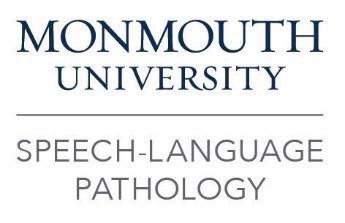         Hearing Screening FormName: ____________________________________________	Date of Birth: ____________________________________________	Examiner: ____________________________________________	Date of Screening: ____________________________________________Pass	ReferCriterion: Adult: 25 dB HL Child: 20 dB HLFrequency100020004000RightLeft